Тема: Окончание в словахЦель урока: 1)образовательная: дать понятие об окончании существительного женского и среднего рода;сформировать умение у учащихся находить в словах (сущ. женского и среднего рода)   окончание и основу2)деятельностная: вывести эталон действия  при нахождении окончания существительногоХод  урока1.Мотивация к учебной деятельности-Прочитайте, что сказал Незнайка своим друзьям. (Вчера в кине я видел много кенгуров)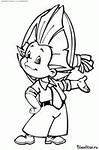 -Какие ошибки допустил Незнайка? Как их исправить?-Почему важно знать, какой звук нужно произносить в конце слова? (Чтобы грамотно составлять предложение.)-Сегодня вы и Незнайка ещё узнаете новое, что поможет правильно строить предложения.-Какой  у нас будет урок? (Урок открытия новых знаний)-Как ученик открывает новое?(Сначала ученик выясняет, что он не знает, а затем сам открывает новые знания.) Мы пришли сюда учиться,Не лениться, а трудиться.Работаем старательно,Слушаем внимательно.- Как понимаете слова  девиза?-Как должен вести себя ученик, когда встретит затруднение?(Быть спокойным и выяснить, почему возникло затруднение.)2.Актуализация знаний и фиксация затруднения в пробном действии.-Начнем урок с повторения тех знаний, которые вам будут  необходимы при открытии  нового.Задание 1.-Измените форму слов, поставив их в мн. число: стена, стол такси. Результат запишите.(учащиеся самостоятельно записывают: стена-стены, стол-столы, такси-такси)-Что интересного заметили? Можно ли изменить слово «такси»? Какой вывод можно сделать? (В русском языке есть неизменяемые слова.)-Какие ещё неизменяемые слова вы можете назвать? (Кино, кенгуру, метро, пальто..)Задание 2.-Какие слова называют однокоренными?-Подберите однокоренные слова к слову «стол» и запишите их. (Стол, столик, столовая)-  Какие части слов вы умеете находить?-На уроках изучаем большую тему «Состав слова». Какую часть слова вы уже знаете? (корень.)-Каким знаком на письме обозначаем корень? (дугой)-Сегодня вы узнаете ещё одну часть слова.-Прочитайте слово (Закладка.)-Что обозначает это слово?-Выделите окончание в слове «закладка». Напишите его на листке                                            Пробное  действие                                                 Закладка-Кто не смог выделить окончание?  Что вы не смогли сделать? (Я не смог найти окончание слова.)-Если у вас возникло затруднение, как нужно поступить?  (Надо остановиться и подумать.)-А кто выполнил задание, назовите правило, которым вы пользовались?(Я не могу назвать правило, которым воспользовался)3.Выявление места и причины затруднения.-Что вы должны были сделать? (Найти окончание в слове ЗАКЛАДКА)-Почему у вас возникло затруднение? Чего вы не знаете?(Мы не знаем, что такое окончание в словах и как его найти)4.Построение проекта выхода из затруднения.-Сформулируйте цель вашей деятельности? (Узнать, что такое окончание и научиться находить в слове)-Сформулируйте тему урока? (Окончание в словах)-Чтобы работа была успешной, я вам и Незнайке предлагаю работать по плану:План.1.Прочитать слово.2.Изменить форму слова.2*Что интересного заметили?3.Выделить изменяемую часть    4.Собрать правило из рассыпавшихся карточек.5.Реализация построение проекта-Работать будете в группах.  Группы получают карточки с заданием:1.Прочитать слова: береза, земля, море, озеро.2.-3.Изменить форму слова и выделить изменяемую часть:Берёза__________________ Море-____________________Земля-__________________ Озеро-____________________2*Что заметили?4.Собрать рассыпавшееся правилоСЛОВА       ОКОНЧАНИЕ      ЧАСТЬ       ЭТО       ИЗМЕНЯЕМАЯ-Как изменили слова?(береза-березы, земля-земли, море-моря, озеро-озёра)-Что заметили?-Какую изменяемую часть выделили?-Какое правило вы собрали?(Окончание – это изменяемая часть слова)-Сформулируйте шаги, которые надо выполнить, чтобы найти в слове окончание.(Надо изменить форму слова,  изменяемая часть – это и будет окончанием.)-Была ли в слове часть, которая не изменилась? Назовите ее. -Выделим ее знаком.-Молодцы!  Составим  новое правило, по которому будем определять окончание слова.-Будем действовать по эталону.  Ученикам выдаются эталоны-Давайте сверим с тем правилом, которое есть в учебнике?-Эта часть является основой слова, т.е. основа слова – неизменяемая часть.Теперь вы сможете выполнить пробное действие?-Назовите окончание в слове  ЗАКЛАДКА.-Назовите корень в слове ЗАКЛАДКА.  (клад)-В основе кроме корня есть и другие части. О них мы будем говорить на следующих уроках по теме  «Состав слова»-Составим схему слова: -Преодолели затруднение?6.Первичное закрепление с проговариванием во внешней речи.-Что теперь необходимо сделать?  (Научиться применять новое знание)-Какие действия надо совершить, чтобы найти окончание и основу в слове?1)изменить форму слова;2)найти изменяемую часть (окончание), обозначить 3)найти неизменяемую часть (основу), обозначить  -Будем действовать по эталону.  Ученикам выдаются эталоныРабота  фронтально (сильный ученик у доски):  трава, речка. Проверка по образцу.7.Самостоятельная работа  и самопроверка по эталону.-Предлагаю выполнить задание самостоятельно, чтобы каждый из вас смог себе сказать: понял он новое знание, или нет.-Найдите окончание и основу в словах: зерно, пчёлка, домишко.-После выполнения работы, что необходимо сделать?  (Сопоставить свои работы с эталоном для самопроверки.)8.Включение в систему знаний.Задание 1.Запишите предложение. Найдите имена существительные. Выделите в словах окончания и основы.Уточка любила маленькую хозяйку.Задание 2.Вчера  в кине  я видел много кенгуров….9.Рефлексия  учебной деятельности-Чего не знал Незнайка?   (Тог, что бывают слова неизменяемые, без окончаний)- Какую цель вы ставили перед собой?-Как достигали цели?-Вы достигли поставленной цели?-Оцените свою работу на урокеЧто такое окончание слова?         - окончаниеОкончание – это  изменяемаячасть слова.Что такое основа слова?            -   основа     Основа – неизменяемая часть слова.                                      Как найти в слове окончание и основу?1.Измени форму слова.2.Найди изменяемую часть (окончание.)3.Найди неизменяемую часть (основа.)                                   Как найти в слове окончание и основу?1.Измени форму слова.2.Найди изменяемую часть (окончание.)3.Найди неизменяемую часть (основа.)Что такое окончание слова?         - окончаниеОкончание – это  изменяемаячасть слова.Что такое основа слова?            -   основа     Основа – неизменяемая часть слова.                                      Как найти в слове окончание и основу?1.Измени форму слова.2.Найди изменяемую часть (окончание.)3.Найди неизменяемую часть (основа.)                                   Как найти в слове окончание и основу?1.Измени форму слова.2.Найди изменяемую часть (окончание.)3.Найди неизменяемую часть (основа.)…формулировал тему и цель урока с помощью учителя…работал по предложенному плану…высказывал своё предположение…участвовал в составлении алгоритма…научился находить окончание и основу слова с помощью эталона